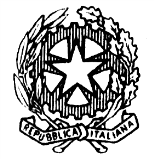 TRIBUNALE DI NOCERA INFERIOREUDIENZA DEL 18.04.2024 ore 09.00 e ss.Giudice: Dott. Federico NOSCHESE ORDINE DI CHIAMATA DEI PROCESSII° Fascia ore 09:00 – 10:00  RGT n. 1267-23 – RGNR n. 2901-18  (RGT n. 2253/19) – RGNR n. 628/19  RGT n. 1436-22 – RGNR n. 472-22  RGT n. 1363-23 – RGNR n. 5938-21  (RGT n. 1018-20) – RGNR n. 3713-19  RGT n. 127-24 – RGNR n. 2903-20  RGT n. 1241-21 – RGNR n. 1483-2021  SIGE n. 2023-283  (RGT n. 638-21) – RGNR n. 173-20  (RGT n 1532-19) – RGNR n. 5193-17  (RGT n 1200-19) – RGNR n. 944-18  (RGT n. 1195-23) – RGNR n. 2541-22  (RGT n. 882-21) – RGNR n. 2191-20  (RGT n. 270-21) – RGNR n. 6733-17  RGT n. 1387-23 – RGNR n. 25-19II° Fascia ore 10:00 – 10:15 UDIENZE PREDIBATTIMENTALI  RGT n. 403-24 – RGNR n. 2890-23 – Predib.  RGT n. 133-24 – RGNR n. 4732-22 – Predib.  (RGT n. 1434/23) – RGNR n. 973/23 – Predibattimentale  RGT n. 1399-23 – RGNR n. 1222-23 – Predib.  RGT n. 421-24 – RGNR n. 5133-22 – Predib.  RGT n. 870-23 – RGNR n. 1541-19 – Predib.III° Fascia ore 10:15 – 12:00  (RGT n. 343-21) – RGNR n. 2191-18  (RGT n. 681-19) – RGNR 909-12  RGT n. 1202-21 – RGNR n. 2230-17  (RGT n. 231-21) – RGNR n. 2009-18  (RGT n. 376-23) – RGNR n. 1496-21  RGT n. 146-23 – RGNR n. 1678-22  (RGT n. 1314-21) – RGNR n. 4123-20  (RGT n. 976-23) – RGNR n. 4481-21IV° Fascia ore 12:00 – 14:30  (RGT n. 894-21) – RGNR n. 2134-16  (RGT n. 718-23) – RGNR n. 475-21  (RGT n. 1317/18) – RGNR n. 2243-16  (RGT n. 1010/23) – RGNR n. 2766/21  RGT n. 382-22 – RGNR n. 1576-22  (RGT 2942-19) – RGNR n. 1773-18  (RGT n 2124-19) – RGNR n. 2633-18  RGT n. 1437-21 – RGNR n. 3295-2020  RGT n. 612-22 – RGNR n. 2533-21 ore 14:30V° Fascia ore 15:00 e ss  (RGT n. 2328-19) – RGNR n. 3922-19 ore 15:00